г. Петропавловск-Камчатский		                 « 22 »   августа   2016 годаВ целях корректировки отдельных положений  приказа Министерства социального развития и труда Камчатского края от 21.03.2016 № 270-п «Об утверждении нормативов штатной численности в организациях социального обслуживания в Камчатском крае»ПРИКАЗЫВАЮ:Внести в приказ Министерства социального развития и труда Камчатского края от 21.03.2016 № 270-п «Об утверждении нормативов штатной численности в организациях социального обслуживания в Камчатском крае» следующие изменения:	1) в приложении № 5 раздел 1 исключить;	2) приложение № 6, 9 изложить в редакции согласно приложению:2. Настоящий приказ вступает в силу через 10 дней после дня его официального опубликования и распространяется на правоотношения, возникшие с 23 августа 2016 года.И.о. Министра                                                                               И.В. КандауроваПриложение  к приказу Министерства социального развития и труда Камчатского края от   22.08.2016    № 934-п«Приложение № 6 к приказу Министерства социального развития и труда Камчатского края от 21.03.2016 № 270-п                     Краевое государственное автономное учреждение социальной защиты «Камчатский центр социальной помощи семье и детям»Административно-хозяйственная частьОрганизационно-методическое отделениеОтделение комплексной помощи семьямОтделение по работе с несовершеннолетнимиОтделение профилактики безнадзорности несовершеннолетнихОтделение реабилитации детей с ограниченными возможностями здоровьяКризисная служба для женщин с детьми, пострадавших от жестокого обращенияСтационарное отделение для несовершеннолетних (на 20 мест)Елизовский филиал (со стационаром на 12 мест на территории)Отделение организации оздоровления, отдыха и занятости несовершеннолетнихБытовое обслуживаниеМанильский филиал Слаутнинский филиал Таловский филиал Аянкинский филиал Примечание:1. Количество специалистов по пожарной безопасности вводится на учреждение и филиалы учреждений. При площади зданий более 7000,0 кв.м. вводятся дополнительные ставки специалистов по пожарной безопасности по 2 ставки на смену.2. Количество штатных единиц уборщика производственных и служебных помещений устанавливается из расчета: одна единица на каждые  убираемой площади, но не менее одной на учреждение.3. Должность водителя автомобиля вводится при наличии автомобиля.4.Должности врачей-специалистов, медицинской сестры по массажу, медицинской сестры по физиотерапии,  инструктора по лечебной физкультуре, лаборанта вводятся при наличии медицинской лицензии на данный вид деятельности, оборудования и оборудованных помещений в соответствии с требованиями СанПиНов.5. При отсутствии охраны учреждения сторонней организацией устанавливается 4 штатных единицы сторожей из расчета круглосуточной работы.Приложение № 9 к приказу Министерства социального развития и труда Камчатского края от  21.03.2016  № 270-пКраевое государственной учреждение социальной защиты «Камчатский специальный дом ветеранов»	Административно-хозяйственная частьПриемно-консультативное отделениеОтделение социально-медицинской реабилитации № 1Социально-реабилитационный центр для инвалидовОтделение социально-медицинской реабилитации № 2Отделение водолечения и галотерапииХозяйственное отделениеПримечание:1. Количество специалистов по пожарной безопасности вводится на учреждение и филиалы учреждений. При площади зданий более 7000,0 кв.м. вводятся дополнительные ставки специалистов по пожарной безопасности по 2 ставки на смену.2. Количество штатных единиц уборщика производственных и служебных помещений устанавливается из расчета: одна единица на каждые  убираемой площади, но не менее одной на учреждение.3. Должность водителя автомобиля вводится при наличии автомобиля.4.Должности врачей-специалистов, медицинской сестры по массажу, медицинской сестры по физиотерапии,  инструктора по лечебной физкультуре, лаборанта вводятся при наличии медицинской лицензии на данный вид деятельности, оборудования и оборудованных помещений в соответствии с требованиями СанПиНов.5. При отсутствии охраны учреждения сторонней организацией устанавливается 4 штатных единицы сторожей из расчета круглосуточной работы.».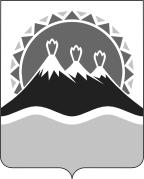 МИНИСТЕРСТВО СОЦИАЛЬНОГО РАЗВИТИЯ  И ТРУДАКАМЧАТСКОГО КРАЯПРИКАЗ № 934-пО внесении изменений в приказ Министерства социального развития и труда Камчатского края от 21.03.2016 № 270-п «Об  утверждении нормативов штатной численности в организациях социального обслуживания в Камчатском крае»№ п/пНаименование должностиКоличество штатных единиц1231.Директор 1,02.Заместитель директора 4,03.Юрисконсульт1,04.Главный бухгалтер1,05.Заместитель главного бухгалтера1,06.Бухгалтер4,07.Экономист1,08.Начальник кадровой службы1,0 9.Специалист по кадрам2,010.Делопроизводитель 0,511.Начальник хозяйственного отделения1,012.Заведующий складом1,013.Заведующий хозяйством0,514.Гардеробщик (на 150 номеров при наличии гардеробной)1,015.Буфетчик (при отсутствии пищеблока)2,016.Водитель автомобиля (на 1 автомобиль)1,017.Уборщик производственных и служебных помещений (в соответствии с нормами по уборке площади)1,018.Уборщик территории (в соответствии с нормами по уборке площади) 2,019.Рабочий по комплексному обслуживанию и ремонту здания2,0№ п/пНаименование должностиКоличество штатных единиц1231.Заместитель директора - заведующий отделением1,02.Документовед1,03.Методист1,04.Редактор1,05.Программист1,06.Специалист по охране труда 0,57.Специалист по социальной работе2,0№ п/пНаименование должностиКоличество штатных единиц1231.Заведующий отделением1,02.Юрисконсульт0,53.Педагог - психолог 1,04.Психолог (экстренная психологическая помощь)5,05.Специалист по социальной работе3,0№ п/пНаименование должностиКоличество штатных единиц1231.Заведующий отделением 1,02.Специалист по социальной работе2,03.Социальный педагог2,04.Педагог - психолог1,55.Педагог дополнительного образования3,06.Педагог - организатор1,07.Музыкальный руководитель0,58.Инструктор по физической культуре1,0№ п/пНаименование должностиКоличество штатных единиц1231.Заведующий отделением1,02.Специалист по социальной работе2,03.Социальный педагог2,04.Педагог - психолог2,05.Педагог дополнительного образования4,06.Педагог - организатор1,07.Инструктор по физической культуре1,08.Юрисконсульт1,09.Медицинская сестра1,0№ п/пНаименование должностиКоличество штатных единиц1231.Заведующий отделением1,02.Специалист по социальной работе1,03.Социальный педагог3,04.Педагог-психолог2,05.Педагог дополнительного образования1,06.Тренер-преподаватель по адаптивной физкультуре1,07.Инструктор по труду1,08.Логопед2,09.Медицинская сестра1,0№ п/пНаименование должностиКоличество штатных единиц1231.Заведующий отделением1,02.Специалист по социальной работе1,03.Администратор5,04.Педагог-психолог0,5№ п/пНаименование должностиКоличество штатных единиц1231.Заместитель директора - заведующий отделением1,02.Специалист по социальной работе2,03.Воспитатель12,04.Социальный педагог1,05.Педагог-психолог2,06.Врач 1,07.Старшая медицинская сестра1,08.Медицинская сестра4,09.Помощник воспитателя5,010.Санитарка0,5№ п/пНаименование должностиКоличество штатных единиц1231.Заведующий филиалом1,03.Воспитатель7,04.Социальный педагог1,05.Педагог-психолог1,06.Врач 0,258.Медицинская сестра2,09.Помощник воспитателя5,010.Логопед0,511.Специалист по социальной работе1,012.Программист0,2513.Заведующий хозяйством1,014.Буфетчик2,015.Рабочий по комплексному обслуживанию и ремонту здания1,016.Уборщик производственных и служебных помещений (в соответствии с нормами по уборке площади)1,017.Водитель автомобиля (на 1 автомобиль)1,018.Машинист по стирке белья1,0№ п/пНаименование должностиКоличество штатных единиц1231.Заведующий отделением1,02.Специалист по социальной работе6,03.Педагог-психолог1,0№ п/пНаименование должностиКоличество штатных единиц1231.Машинист по стирке белья1,02.Кастелянша1,5№ п/пНаименование должностиКоличество штатных единиц1231. Заведующий филиалом1,02.Специалист по социальной работе0,53.Педагог дополнительного образования0,54.Инструктор по труду1,05.Заведующий хозяйством0,56.Уборщик служебных помещений0,57.Рабочий по комплексному обслуживанию и ремонту здания0,58.Сторож3,0№ п/пНаименование должностиКоличество штатных единиц1231. Заведующий филиалом1,02.Социальный педагог1,03.Педагог дополнительного образования1,04.Инструктор по труду1,05.Уборщик служебных помещений0,56.Рабочий по комплексному обслуживанию и ремонту здания0,5№ п/пНаименование должностиКоличество штатных единиц1231. Заведующий филиалом1,02.Социальный педагог1,03.Педагог дополнительного образования1,04.Инструктор по труду1,05.Уборщик служебных помещений0,56.Рабочий по комплексному обслуживанию и ремонту здания0,57.Оператор котельной1,0№ п/пНаименование должностиКоличество штатных единиц1231. Заведующий филиалом1,02.Социальный педагог0,53.Педагог дополнительного образования1,54.Инструктор по труду1,05.Уборщик служебных помещений0,56.Рабочий по комплексному обслуживанию и ремонту здания0,5№ п/п Наименование должностиКоличество штатных единиц1231.Директор1,02.Заместитель директора3,03.Специалист по охране труда1,04.Программист1,05.Юрисконсульт1,06.Специалист по кадрам1,07.Главный бухгалтер1,08.Заместитель главного бухгалтера1,09.Бухгалтер2,010.Экономист1,011.Заведующий хозяйством1,012.Машинист по стирке и ремонту спецодежды1,013.Электромонтер по ремонту и обслуживанию электрооборудования0,514.Водитель автомобиля (на 1 автомобиль)1,015.Уборщик служебных помещений (в соответствии с нормами по уборке площади)1,016.Уборщик территории (в соответствии с нормами по уборке площади)1,017.Рабочий по комплексному обслуживанию и ремонту зданий1,0№ п/п Наименование должностиКоличество штатных единиц1231.Заведующий отделением1,02.Специалист по социальной работе2,03.Социальный работник5,04.Диспетчер1,05.Культорганизатор1,06.Инструктор по труду1,07.Психолог1,0№ п/п Наименование должностиКоличество штатных единиц1231.Врач-терапевт1,02.Врач-невролог1,03.Врач-психиатр0,54.Психолог1,05.Старшая медицинская сестра1,06.Инструктор по лечебной физической культуре1,07.Медицинская сестра по массажу1,08.Медицинская сестра процедурной1,09.Медицинская сестра по физиотерапии1,010.Медицинская сестра6,0№ п/п Наименование должностиКоличество штатных единиц1231.Заведующий отделением - врач-терапевт1,02.Врач-терапевт1,03.Врач-невролог1,04.Врач по лечебной физкультуре1,05.Старшая медицинская сестра1,06.Инструктор по лечебной физкультуре2,07.Медицинская сестра по массажу2,08.Медицинская сестра по физиотерапии2,09.Медицинская сестра процедурной1,010.Медицинская сестра1,011.Специалист по социальной работе1,012.Психолог1,013.Логопед1,014.Инструктор по труду1,015.Культорганизатор1,0№ п/п Наименование должностиКоличество штатных единиц1231.Врач-педиатр0,52.Инструктор по лечебной физкультуре1,03.Медицинская сестра по физиотерапии2,04.Медицинская сестра1,0№ п/п Наименование должностиКоличество штатных единиц1231.Заведующий хозяйством1,02.Уборщик служебных помещений (в соответствии с нормами по уборке площади)1,03.Уборщик территории (в соответствии с нормами по уборке площади)1,04.Рабочий по комплексному обслуживанию и ремонту зданий1,0